CARTA DE ADHESIÓN AL MANIFIESTO DE LA PLATAFORMA POR LA CONSERVACIÓN DE LAS AVES ESTEPARIAS Y SUS HÁBITATS EN ANDALUCÍA.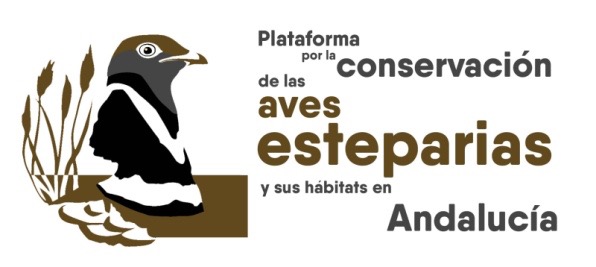 							      En  Madrid a 7 de Febrero de 2019AEFONA ( Asociación Española de Fotografos de Naturaleza ) teniendo conocimiento de la creación y objetivos de la Plataforma por la Conservación de las Aves Esteparias y sus hábitats en Andalucía, dese@, a través de la presente, comunicar nuestro apoyo y adhesión a este Manifiesto. Atentamente, En  Madrid a 7 de Febrero de 2019(Sello de la entidad)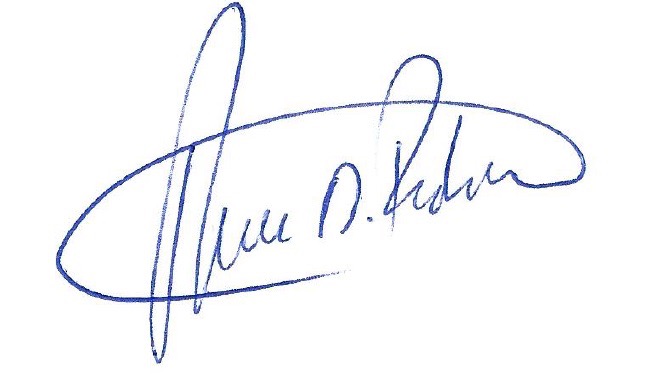  Fdo.: Miguel  Angel Pedrera ( Presidente )
